Optional Attendance Form 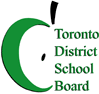 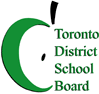 Application for an Elementary program at a school outside the resident area 545ARev. October 2018Page 1Date:  	Parents please note: Transportation is not provided for Optional Attendance StudentsApplicant’s Information:Surname: 	Given Names:  	Birthdate:	_(DD/MM/YY)Student’s Address:	Apt. #	Postal Code: 	Telephone: 	Present Grade/Class:	Student  School I.D. Number:	_      Is the applicant under Optional Attendance at the present school?  Yes / NoParent/Guardian Information:   Parent/Guardian’s Name:	_ Business Phone Number:	_Parent/Guardian’s e-mail address (Print Clearly): ________________________________________________________________________Child Care Information: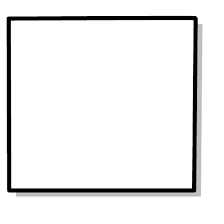 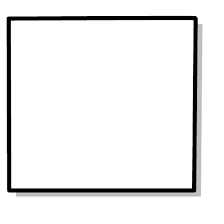 Will the child be attending Day Care?	Yes	NoName of Day Care:	_ Telephone of Day Care: 	  Address of Day Care:		_Schools and Programs Applied for under Optional Attendance:Reasons for Applying/Other Considerations:Conditions on the reverse of this form have been read and agreed to:Parent/Guardian Signature:  	__________________________Current School Principal (or Designate) Signature:  	Date:  	For Office Use Only:	Requested School’s Decision:	Accepted	Not AcceptedSignature of Requested School Principal: 	Date: 	Distribution:	1 copy: To Parent/Guardian when decision is made 1 copy: To TDSB Home or Sending School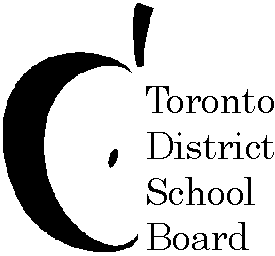 Please Note the Following:545ARev. October 2018   Page 2Priority of placement in the requested school will be based on a lottery if applications exceed the space available at the requested school.If admitted, a student is expected to continue at the requested school until graduation.IMPORTANT DATES FOR SCHOOL ADMISSION BEGINNING SEPTEMBER 2019
(a) Applications must be received by Friday, February 15, 2019. (b) A lottery, if necessary, will be held to determine the successful applicants. (c) Parents/guardians will be informed of acceptance or non-acceptance no later than March 8, 2019. (d) Parents/guardians must inform the requested school of their acceptance of the offer by Friday, March 22, 2019. Note:  It is the parent/guardian’s responsibility to deliver this application to the school or schools of choice.Notice of CollectionIn accordance with Section 29(2) of the Municipal Freedom of Information and Protection of Privacy Act 1989, this is to advise you that the information you have provided is collected under the legal authority of the Education Act, R.S.O. 1980, Chapter 314, as amended, its regulations and memoranda, and Sections 117, 118 and 119 of the Municipality of Metropolitan Toronto Act, R.S.O. 1980, Chapter 314, as amended, and may be used as necessary in the normal operation of the Board of Education and its constituent parts. Information would be released only under proper authorization.G02(R:\Secretariat\Staff\G02\03\OP\FORMS\545B.doc)pgName of Requested School:Home or Sending School:Requested Start Date:Name of Requested School:Home or Sending School:For Grade :Name of Requested School:Home or Sending School:Does a sibling presently attend the requested school?	Yes / NoIf Yes:  Name of Sibling	_Specialized Programs/ SchoolsRegular Programs/ Schools1.1.2.2.